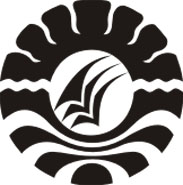 HASIL PENELITIAN PENERAPAN METODE EKSPERIMEN DALAM PEMBELAJARAN IPA UNTUK MENINGKATKAN HASIL BELAJAR SISWA KELAS IV SD NEGERI 55 KAHERRANG KEC. SINJAI SELATAN KAB.SINJAISAMSINARPROGRAM STUDI PENDIDIKAN GURU SEKOLAH DASAR FAKULTAS ILMU PENDIDIKAN UNIVERSITAS NEGERI MAKASSAR2017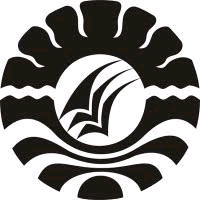 PENERAPAN METODE EKSPERIMEN DALAM PEMBELAJARAN IPA UNTUK MENINGKATKAN HASIL BELAJAR SISWA KELAS IV SD NEGERI 55 KAHERRANG KEC. SINJAI SELATAN KAB.SINJAISKRIPSIDiajukan untuk Memenuhi Sebagian Persyaratan Guna Memperoleh Gelar Sarjana Pendididkan pada Program Studi Pendidikan Guru Sekolah Dasar Strata Satu Fakultas Ilmu Pendidikan Universitas Negeri MakassarOleh SAMSINARNIM. 1347040039PROGRAM STUDI PENDIDIKAN GURU SEKOLAH DASARFAKULTAS ILMU PENDIDIKAN UNIVERSITAS NEGERI MAKASSAR2017KEMENTERIAN RISET TEKNOLOGI DAN PENDIDIKAN TINGGI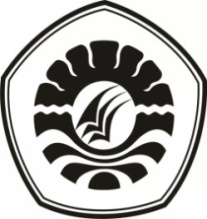 UNIVERSITAS NEGERI MAKASSARFAKULTAS ILMU PENDIDIKANPROGRAM STUDI  PENDIDIKAN GURU SEKOLAH DASARAlamat : 1. Kampus IV UNM Tidung Jl. Tamalate I Tidung Makassar2. Kampus V UNM Kota Pare-Pare 3. Kampus VI UNM Kota WatamponeTelepon/Fax: 0411.4001010 - 0411.883076 – 0421.21698 – 0481.21089Laman : www.unm.ac.idPERSETUJUAN PEMBIMBINGSkripsi dengan Judul Penerapan Metode Eksperimen Dalam Pembelajaran IPA Untuk Meningkatkan Hasil Belajar Siswa Kelas IV SD Negeri 55 Kaherrang Kec. Sinjai Selatan Kab. Sinjai.Atas nama:  Nama		  :SamsinarNim		  : 1347040039Jurusan / Prodi	  : Pendidikan Guru SekolahDasarFakultas		  : IlmuPendidikanUniversitasNegeri MakassarSetelah diperiksa dan diteliti, naskah skripsi ini telah memenuhi syarat untuk diujikan.Makassar, 4Agustus 2017Disahkan        an. Ketua Program Studi PGSD 	 	Ketua UPP PGSD MakassarAhmad Syawaluddin, S.Kom., ,.PdNIP. 19741025 200604 1 001KEMENTRIAN RISET TEKNOLOGI DAN PENDIDIKAN TINGGI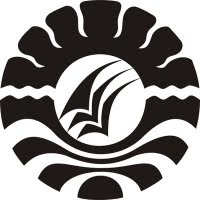 UNIVERSITAS NEGERI MAKASSARFAKULTAS ILMU PENDIDIKANAlamat : Jl. Tamalate I Tidung Makassar, KP.90222Telepon : 884457 , Fax. (0411) 884457Laman : www.fip.unm.ac.id; fip@unm.ac.id PENGESAHAN UJIAN SKRIPSISkripsi dengan judul Penerapan Metedo Eksperimen Dalam Meningkatkan Hasil  Belajar Siswa Pada Mata Pelajaran IPA Di KelasV SD Inpres Bakung 2 Kelurahan Sudiang Kecamatan Biringkanaya Kota Makassar, Atas Nama Juliati Sam, Nim 1347042106 telah diterima oleh panitia ujian skripsi Fakultas Ilmu Pendidikan Universitas Negeri Makassar dengan SK Dekan No.4794/UN36.4/PP/2017, Tanggal 9 Agustus 2017 untuk memenuhi sebagian persyaratan memperoleh gelar Sarjana Pendidikan pada Program Studi Pendidikan Guru Sekolah Dasar (PGSD) pada hari Senin Tanggal 14 Agustus 2017.Disahkan OlehPD 1 Fakultas Ilmu Pendidikan 	Dr. Abdul Saman, M.Si.,Kons	NIP. 197208172002121001 Panitia Ujian:Ketua                   : Dr. Abdul Saman. M.S.i.,Kons	          (…………………………)Sekretaris            : Hikmawati Usman, S.Pd., M.Pd	          (…………………………)Pembimbing I     :  Dr. Andi Makkasau, M.Si 	          (……………….…………)Pembimbing II    : Dr. Hj. Rohana,  M.Pd	          (………….………………)Penguji I             : Hj. Nurhaedah, S.Pd., M.Hum                (…………………………)Penguji II            : Dra. Dwiyatmi Sulasminah,  M.Pd         (…………………………)PERNYATAAN KEASLIAN SKRIPSISaya yang bertandatangan di bawahini:Nama		          :  SamsinarNim		          :  134 704 0039Jurusan / Prodi          :  Pendidikan Guru SekolahDasarJudul	 : Penerapan Metode Eksperimen Dalam Pembelajaran IPA Untuk Meningkatkan Hasil Belajar Siswa Kelas IV SD Negeri 55 Kaherrang Kec. Sinjai Selatan Kab. Sinjai.Menyatakan dengan sebenarnya bahwa skripsi yang saya  tulis ini benar merupakan hasil karya saya sendiri dan bukan merupakan pengambil alihan tulisan atau pikiran orang lain yang saya akui sebagai hasil tulisan atau pikiran sendiri.Apabila dikemudian hari terbukti atau dapat dibuktikan bahwa skripsi ini hasil jiplakan atau mengandung unsure plagiat, maka saya bersedia menerima sanksi atas perbuatan tersebut sesuai ketentuan yang berlaku.							Makassar,  Mei 2017Yang Membuat Pernyataan,SamsinarNIM. 1347040039MOTOKesuksesan yang sejati akan datangPada seseorang yang berani berkata“tidak” pada kata “menyerah”.              (Samsinar)Kuperuntukkan karya ini untuk Almamater, kedua orang tuakut ercinta,Keluarga dan sahabat-sahabatku yangSenantiasa mendoakan danMemberikan motivasi demikesuksesankuABSTRAKSAMSINAR, 2017,Penerapan Metode Eksperimen dalam Pembelajaran IPA untuk Meningkatkan Hasil Belajar Siswa Kelas IV SD Negeri 55 Kaherrang Kecamatan Sinjai Selatan Kabupaten Sinjai. Skripsi. Dibimbing oleh Dr. Andi Makkasau, M.Si dan Dr. Hj.Rohana, M.Pd; Fakultas Ilmu Pendidikan Universitas Negeri Makassar.Masalah dalam penelitian ini adalah rendahnya hasil belajar siswakelas IV SD Negeri 55 Kaherrang Kecamatan Sinjai Selatan Kabupaten Sinjai. Rumusan masalah dalam penelitian ini adalah bagaimana gambaran penggunaan metode pembelajran eksperimen dalam pembelajaran IPA?, Bagaimana gambaran hasil belajar siswa kelas IV SD Negeri 55 Kaherrang? Dan Bagaimana penggunaan metode eksperimen dalam pembelajaran IPA untuk meningkatkan hasil belajar siswa kelas IV SD Negeri 55 Kaherrang Kecamatan Sinjai Selatan Kabupaten Sinjai?. Penelitian ini bertujuan untuk (1) mendeskripsikan gambaran penerapanmetode pembelajaran eksperimen pada mata pelajaran IPA (2) mendeskripsikan hasil belajar siswa pada mata pelajaran IPA kelas IV SD Negeri 55 Kaherrangdan(3) mendeskripsikan peningkatanhasil belajar siswa pada kelas IV SD Negeri 55 Kaherrang melalui metode pembelajaran eksperimen. Pendekatan yang digunakan adalah pendekatan kualitatif dengan jenis penelitian tindakan kelas (PTK) yang dilaksanakan sebanyak 2 siklus dan setiap siklus dilaksanakan 2 kali pertemuan. Setiap siklus melalui 4 tahap yaitu, tahap perencanaan, pelaksanaan, observasi dan refleksi. Fokus penelitian ini adalah penggunaan metode pembelajaran eksperimen dan hasil belajar. Subjek penelitian adalah siswa kelas IV sebanyak 24 siswa, yang terdiri dari 14 orang siswa laki-laki dan 10 orang siswa perempuan dan seorang guru. Pelaksanaan kegiatan ini, guru bertindak sebagai guru dan peneliti bertindak sebagai observer. Teknik pengumpulan data dengan menggunakan observasi, tes dan dokumentasi. Teknik analisis data adalah kualitatif untuk mengukur hasil belajar siswa. Hasil penelitian menunjukkan bahwa pada siklus I aktivitas guru berada pada kategori cukup sedangkan pada siklus II berada pada kategori baik. Aktivitas belajar siswa pada siklus I berada pada kategori cukup sedangkan pada siklus II berada pada kategori baik. Hasil belajar siswa pada siklus I terdapat 13 siswa yang tidaktuntasdan 11 siswa yang tuntas dan pada siklus IImeningkatyaituterdapat 2 orang siswa yang tidaktuntasdan 22 siswa yang telahtuntas. Kesimpulan pada penelitian ini Penggunaan Metode Eksperimen dapat meningkatkan hasil belajar siswa mata pelajaran IPA kelas IV SD Negeri 55 Kaherrang Kecamatan Sinjai Selatan Kabupaten Sinjai.PRAKATAAlhamdulillaahirabbil’ aalamin puji syukur kita panjatkan kehadirat Allah SWT atas segala nikmat, kesempatan serta kekuatan yang telah diberikan sehingga penulis dapat menyelesaikan skripsi dengan judul “Penerapan Metode Eksperimen Dalam Pembelajaran IPA Untuk Meningkatkan Hasil Belajar Siswa Kelas IV SD Negeri 55 Kaherrang Kec. Sinjai Selatan Kab. Sinjai”.Penulisan skripsi ini untuk memenuhi salah satu syarat untuk mendapat gelar sarjana Pendidikan Strata Satu pada Program studi Pendidikan Guru Sekolah Dasar Fakultas Ilmu Pendidikan Universitas Negeri Makassar.Penulis menyadari bahwa dalam proses penulisan skripsi ini banyak mengalami kendala. Namun berkat dari Allah SWT sehingga kendala-kendala yang dihadapi tersebut dapat diatasi. Penulis menyampaikan ucapan terima kasih yang setulus-tulusnya kepada yang terhormat Dr. Andi Makkasau, M.Si selaku pembimbing I dan Dr.Rohana, M.Pd selaku pembimbing II yang telah memberikan bimbingan dan arahan kepada penulis selama penyusunan skripsi ini dengan tulus ikhlas sehingga skripsi ini dapat diselesaikan. Terkhusus ucapan terimah kasih ku kepada kedua Orang Tua Arsyad dan Hasnih yang telah memberikan dukungannya.  Selanjutnya ucapan terima kasih penulis tujukan kepada:Prof. Dr. H. Husain Syam, M.TP Sebagai Rektor Universitas Negeri Makassar, yang telah menerima penulis menuntut ilmu pada Program Studi Pendidikan Guru Sekolah Dasar (PGSD) Fakultas Ilmu Pendidikan Universitas Negeri Makassar.Dr. Abdullah Sinring, M.Pd sebagai Dekan Fakultas Ilmu Pendidikan Universitas Negeri Makassar; Dr. Abdul Saman, M.Si, Kons sebagai Pembantu Dekan I;     Drs. Muslimin, M.Ed sebagai Pembantu Dekan II; Dr. Pattaufi, S.Pd,.M.Si sebagai Pembantu Dekan III; Dr. Parwoto, M.Pd sebagai Pembantu Dekan IV yang telah memberikan layanan akademik, administrasi dan kemahasiswaan selama proses pendidikan dan penyelesaian studi.Ahmad Syawaluddin, S.Kom.,M.Pd. dan Muh. Irfan, S.Pd, M.Pd masing-masing selaku Ketua dan Sekretaris Prodi PGSD yang dengan penuh perhatian memberikan bimbingan dan memfasilitasi penulis selama proses perkuliahan pendidikan Program Studi PGSD FIP UNM. Dra. Hj. Rosdiah Salam, M.Pd selaku Ketua UPP PGSD Makassar Fakultas Ilmu Pendidikan Universitas Negeri Makassar, yang dengan penuh perhatian memberikan bimbingan dan memfasilitasi penulis selama proses perkuliahan.Dosen PGSD Fakultas Ilmu Pendidikan Universitas Negeri Makassar yang telah memberikan berbagai macam ilmu pengetahuan yang tak ternilai dibangku kuliah.Staf tata usaha PGSD FIP UNM yang telah memberikan layanan administrasi selama proses pendidikan dan penyelesaian studi.Kepala Sekolah, seluruh staf dewan guru SD Negeri 55 Kaherrang yang telah banyak membantu selama penelitian.Siswa-siswa kelas IV SD Negeri 55 Kaherrang selaku subjek penelitian yang telah ikut serta dalam penelitian ini.teman-teman seperjuangan (JuliatiSyam, Kartika Pariani, Agustina, Nurul Fajriani, Fitriani Ichwan, Asmaniah dan Nur Irnah atas kebersamaan bersama kalian menjadi makna sangat berarti bagi penulis.Sahabat (A. Ummul Uswat Nur, AMd. RMIK dan Nurazizah Ridwan AMd. Keb dan Jemmi) yang selalu memotivasi saya untuk menyelesaikan pendidikan tepat pada waktunyaSemua pihak  yang tidak dapat penulis sebut satu persatu yang telah membantu dalam penyelesaian penulisan skripsi ini.Atas bantuan dar iberbagai pihak, penulis hanya dapat memanjatkan doa kehadirat Allah Yang Maha Esa, semoga segala bantuan yang telah diberikan mendapat pahala. Segala kerendahan hati penulis menyadari masih terdapat kekurangan-kekurangan dalam penyusunan skripsi ini, sehingga penulis mengharapkan adanya saran dankritik yang bersifat membangun dari semua pihak demi kesempurnaan skripsi ini. Akhirnya semoga skripsi ini dapat bermanfaat bagi semua, Amin ya Robbal AlaminMakassar, Mei 2017PenulisDAFTAR ISIHalamanHALAMAN SAMPUL								HALAMAN JUDUL									iiHALAMAN PERSETUJUAN PEMBIMBING					iiiPERNYATAAN KEASLIAN SKRIPSI						ivMOTO											vABSTRAK										viPRAKATA										viiDAFTAR ISI										xDAFTAR BAGAN									xiiDAFTAR TABEL									xiiiDAFTAR LAMPIRAN								xivBAB I	     PENDAHULUAN								1A. Latar Belakang Masalah						1B. Rumusan Masalah							7C. Tujuan Penelitian							8D. Manfaat Penelitian							8BAB II     KAJIAN PUSTAKA, KERANGKA PIKIR, DAN	     HIPOTESIS TINDAKAN							10	     A. Kajian Pustaka								10	     1. Metode Pembelajaran Eksperimen					10	     2. Hasil Belajar								20	     3. Pembelajaran Ilmu Pengetahuan Alam Di SD				28	     B. Kerangka Pikir								31	     C. Hipotesis Tindakan							34BAB III    METODE PENELITIAN							35	      A. Pendekatan dan Jenis Penelitian					35	      B. Fokus Penelitian							36	      C. Setting dan Subjek Penelitian						37	      D. Desain Penelitian							37	      E.Teknik Pengumpulan Data						41	      F. Teknik Analisis Data							42	      G.Indikator Keberhasilan							43BAB IV     HASIL PENELITIAN DAN PEMBAHASAN				45	      A. Hasil Penelitian							45	      B. Pembahasan								68BAB V      KESIMPULAN DAN SARAN						70	      A. Kesimpulan								70	      B. Saran									70DAFTAR PUSTAKA									72RIWAYAT HIDUP								          136DAFTAR BAGANBagan		NamaBagan							Halaman2.1 		Kerangka Pikir Penelitian Tindakan Kelas				333.1		Alur Penelitian Tindakan Kelas					39DAFTAR TABELTabel	     NamaTabel							              Halaman3.1	     Teknik Kategorisasi proses pembelajaran					444.1	     Persentase Ketuntasan Hasil Belajar Siswa Siklus I			554.2	     Persentase Ketuntasan Hasil Belajar Siswa Siklus II			65DAFTAR LAMPIRANNo. Lampiran				JudulLampiran			HalamanRencana Pelaksanaan Pembelajaran (Siklus I Pertemuan I)		74Lembar Kerja Kelompok (Siklus I Pertemuan I)				77Kunci Jawaban (Siklus I Pertemuan I)					79Rencana Pelaksanaan Pembelajaran (Siklus I Pertemuan II)		80Lembar Kerja Kelompok (Siklus I Pertemuan II)			83Kunci Jawaban (Siklus I Pertemuan II)					85Instrumen Penilaian Siklus I						86Kunci Jawaban Instrumen Penilaian Siklus I				88Rencana Pelaksanaan Pembelajaran (Siklus II Pertemuan I)		89Lembar Kerja Kelompok (Siklus II Pertemuan I)			92Kunci Jawaban (Siklus II Pertemuan I)					94Rencana Pelaksanaan Pembelajaran (Siklus II Pertemuan II)		95Lembar Kerja Kelompok (Siklus II Pertemuan II)		           98Kunci Jawaban (Siklus II Pertemuan II)				           100Instrumen Penilaian Siklus II					           101Kunci JawabanInstrumen Penilaian Siklus II			           103Lembar Observasi Guru (Siklus I Pertemuan I)			           104Lembar Observasi Guru (Siklus I Pertemuan II)			           107Lembar Observasi Guru (Siklus II Pertemuan I)			           110Lembar Observasi Guru (Siklus II Pertemuan II)		           113Lembar Observasi Siswa (Siklus I Pertemuan I)			           116Lembar Observasi Siswa (Siklus I Pertemuan II)		           119Lembar Observasi Siswa (Siklus II Pertemuan I)		           122Lembar Observasi Siswa (Siklus II Pertemuan II)		           125Daftar Nilai Siswa Siklus I					           128Daftar Nilai Siswa Siklus II					           129Dokumentasi							           130Pembimbing I	Dr. AndiMakkasau, M.Si	NIP. 19650715 199303 1 003	Pembimbing IIDr. Hj.Rohana, M.PdNIP. 19620505 198612 2 001